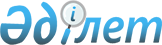 О внесении изменения в постановление акимата Акжарского района Северо-Казахстанской области от 12 декабря 2019 года № 255 "Об определении перечня должностей специалистов в области социального обеспечения, культуры, являющихся гражданскими служащими и работающих в сельской местности Акжарского района Северо-Казахстанской области"Постановление акимата Акжарского района Северо-Казахстанской области от 17 января 2024 года № 8. Зарегистрировано в Департаменте юстиции Северо-Казахстанской области 18 января 2024 года № 7676-15
      Акимат Акжарского района Северо-Казахстанской области ПОСТАНОВЛЯЕТ:
      1. Внести в постановление акимата Акжарского района Северо-Казахстанской области от 12 декабря 2019 года № 255 "Об определении перечня должностей специалистов в области социального обеспечения, культуры, являющихся гражданскими служащими и работающих в сельской местности Акжарского района Северо-Казахстанской области" (зарегистрировано в Реестре государственной регистрации нормативных правовых актов под № 5729) следующее изменение:
      приложение к указанному постановлению изложить в новой редакции согласно приложению к настоящему постановлению.
      2. Контроль за исполнением настоящего постановления возложить на курирующего заместителя акима Акжарского района Северо-Казахстанской области.
      3. Настоящее постановление вводится в действие по истечении десяти календарных дней после дня его первого официального опубликования.
       "СОГЛАСОВАНО"
      Уалихановский
      районный маслихат Перечень должностей специалистов в области социального обеспечения, культуры, являющихся гражданскими служащими и работающих в сельской местности Акжарского района Северо-Казахстанской области
      1. Должности специалистов в области социального обеспечения:
      1) Заведующий отделением надомного обслуживания, являющийся структурным подразделением организации районного значения;
      2) специалисты высшего уровня квалификации высшей, первой, второй категории и без категории - консультант по социальной работе;
      3) специалисты высшего уровня квалификации высшей, первой, второй категории и без категории - социальный работник по оценке и определению потребности в специальных социальных услугах;
      4) специалисты высшего, среднего уровня квалификации высшей, первой, второй категории и без категории - социальный работник по уходу за престарелыми и лицами с инвалидностью;
      5) специалисты высшего, среднего уровня квалификации высшей, первой, второй категории и без категории - социальный работник по уходу за детьми с инвалидностью и лицами с инвалидностью старше 18 лет с психоневрологическими заболеваниями.
      2. Должности специалистов в области культуры:
      1) руководитель (директор) государственного учреждения и государственного казенного предприятия районного значения;
      2) заведующий (руководитель) методическим кабинетом, библиотекой государственного учреждения и государственного казенного предприятия районного значения;
      3) специалисты высшего, среднего уровня квалификации высшей, первой, второй категории государственного учреждения и государственного казенного предприятия –библиограф, библиотекарь, культорганизатор (основных служб), методист всех наименований (основных служб), руководитель коллектива (кружка), музыкальный руководитель, хранитель фондов, художники всех наименований (основных служб);
      4) специалисты среднего уровня квалификации без категории государственного учреждения и государственного казенного предприятия – библиограф, библиотекарь, культорганизатор (основных служб), методист всех наименований (основных служб), руководитель коллектива (кружка), музыкальный руководитель, хранитель фондов, художники всех наименований (основных служб).
					© 2012. РГП на ПХВ «Институт законодательства и правовой информации Республики Казахстан» Министерства юстиции Республики Казахстан
				
Д. Бейсембин
Приложениек постановлению акиматаАкжарского районаот 17 января 2024 года № 8Приложение кпостановлению акиматаАкжарского районаСеверо-Казахстанской областиот 12 декабря 2019 года № 255